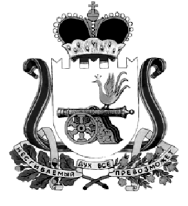 ОТДЕЛ ОБРАЗОВАНИЯ АДМИНИСТРАЦИИ МУНИЦИПАЛЬНОГО ОБРАЗОВАНИЯ «КАРДЫМОВСКИЙ  РАЙОН» СМОЛЕНСКОЙ ОБЛАСТИ  П Р И К А З                            19.03.2018                                      № 041Об итогах муниципального этапа Всероссийского конкурса «Учитель года - 2018»На основании Протокола заседания Оргкомитета муниципального этапа Всероссийского конкурса «Учитель года - 2018» от 13.03.2018 года (далее Конкурс)п р и к а з ы в а ю:Наградить Дипломами I, II и III степени победителей муниципальногоэтапа Всероссийского конкурса «Учитель года – 2018»:Дипломом I степени - Ольгу Алексеевну Баранову, учителя биологии, химии  МБОУ «Рыжковская средняя школа»;Дипломом II степени - Ирину Викторовну Безфамильную, учителя начальных классов МБОУ «Кардымовская  СШ»;Дипломом III степени - Екатерину Николаевну Новикову, учителя географии МБОУ «Тюшинская СШ».2. Директорам общеобразовательных учреждений:- отметить работу педагогов, принявших участие в муниципальном этапе Конкурса;- организовать более широкое участие и более тщательную методическую подготовку педагогов в муниципальном этапе Конкурса;- рекомендовать победителю муниципального Конкурса принять участие в областном этапе Всероссийского конкурса «Учитель года – 2018».3. Рекомендовать администрациям МБОУ «Соловьевская основная школа», МБОУ «Тирянская ОШ», МБОУ «Шокинская школа», МБОУ «Каменская основная школа», дошкольных образовательных учреждений активизировать работу по организации участия педагогов в муниципальном этапе Конкурса «Учитель года. Воспитатель года» в 2019 году.4. Контроль исполнения настоящего приказа возложить на главного специалиста Отдела образования Е.Г. Киселеву. Начальник Отдела образованияС.В. Федорова